Care capacity meeting standard operating procedure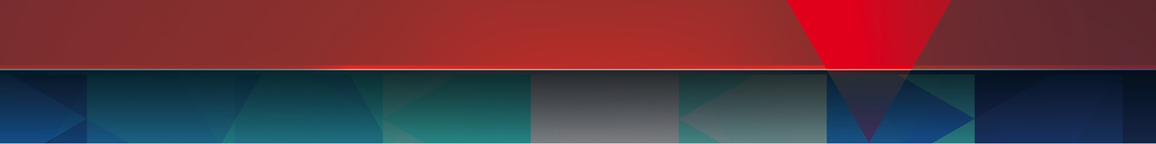 A standard process used to run an efficient care capacity meetingThe purpose of this document is to describe the process for running the care capacity meetings. The care capacity meetings occur on a daily and weekly basis.The daily meeting is to establish the current operational status and plan for the next 24 hoursThe weekly meeting is to forecast for the upcoming week and identify process improvementsThe appointed lead facilitates (typically the COO) a process where clinical and operational people are aware of what is happening, where and when. This point in time enables efficient decision making with all the right people in the room. Brings the right people together for effective operational decision makingCare capacity meetings bring together staff with operational knowledge at a local, directorate and hospital level.  Staff have access to accurate real time and forecasting data at the meetings. The discussions allow everyone to understand the full operational picture. Solutions can be offered and actions agreed. The combination of right people and right information present at the same time results in operational decisions that are precise, agile, consistent, fast and effective. Held at a time that helps patient flow and staffing decisionsThe daily care capacity meeting needs to occur at a time that best supports decisions about patient flow and staffing. TrendCare daily 24hr predictions are completed by staff on the day shift no later than 1000. The weekly care capacity meeting needs to happen at a time that helps with forecasting patient demand and capacity planning for the upcoming week. It also needs to support timely decisions about improvements in processes and/or systems.Both meetings should be periodically reviewed to see if they still support effective operational decision making.Appendix 1 – Daily care capacity meeting Staff attending the daily care capacity meeting will include clinical managers (inpatient, perioperative and emergency department) and or shift coordinators, TrendCare/CCDM Site Coordinator, duty nurse managers or integrated operations centre manager, operational and nursing leaders, allied health, senior manager on call, and periodically executive team members. There should also be representatives from clinical support services, doctors and the registered medical officer coordinator, as needed. Table 1 - Items for discussionAppendix 2 - Weekly care capacity meetingStaff attending the weekly meeting will include integrated operation centre manager, duty nurse manager, operational and nursing leaders, senior manager on call. Others as needed for specific activities e.g. allied health, data analyst, and business support. Table 2 - Items for discussionItem	DetailsName and ward/unitTrendCare updatedPatients predictedRoster pulled throughAllocate screen correctTrendCare predicted variance (if applicable)?Variance indicator traffic light colour?If mauve, orange or red discuss contributing factorsNumber of inpatients (currently in a bed)?Number of vacant beds?Number of Confirmed discharges/transfersAnticipated discharges/transfersExpected admissionsEmergency departmentDay of surgery admissionOther e.g. booked admissionsDiscuss outliersNumber and type Expected date of dischargeTotal number of vacant beds after churn?Discuss patients of concernDiscuss if staffing satisfactory for the next 3 shiftsItem	ActionBy whoReview the previous week Data accuracy Significant nursing hours varianceReview shifts below target Include shift notesReview staff requests No. of staff requestsStaff requests approved Staff requests approved but unable to be filledReview VIS traffic light coloursNo. of coloursTime in coloursDiscuss areas of concern e.g.Surge capacity issuesLate dischargesLong term sick not coveredForecasting for next weekAdmissionsDischargesStaffing (planned, expected sick leave, training)EventsWhat can we improve?